This data is distributed under a Creative Commons Attribution license . 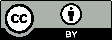 Description of the annotation dataset:This is the annotations of 336 TB patients from the second radiologist (compared to the folder “Annotations” that is from the first radiologist). The annotation collection comprises three parts: 1) Annotation files in JSON (JavaScript Object Notation) format that indicate locations and shapes of 19 lung pattern abnormalities for 336 TB patients. 2) Mask files saved in PNG format for each abnormality per TB patient; 3) A CSV (comma-separated values) file that summarizes lung abnormality types and numbers per TB patient. To the best of our knowledge.    Please refer to our paper Ref. 1 for more details.Original images associated with the annotations are stored in: https://data.lhncbc.nlm.nih.gov/public/Tuberculosis-Chest-X-ray-Datasets/Shenzhen-Hospital-CXR-Set/CXR_png/index.html 
Reference:We request that publications resulting from the use of this data attribute the source (National Library of Medicine, National Institutes of Health, Bethesda, MD, USA) and cite the following publication, which has used the data for parasite detection and classification:Feng Yang, Ghada Zamzmi, Sandeep Angara, Sivaramakrishnan Rajaraman, André Aquilina, Zhiyun Xue, Stefan Jaeger, Emmanouil Papagiannakis, Sameer K Antani. "Assessing Inter-Annotator Agreement for Medical Image Segmentation," in IEEE Access, vol. 11, pp. 21300-21312, 2023, doi: 10.1109/ACCESS.2023.3249759.